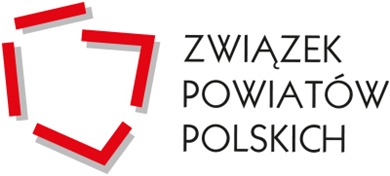 Konwent PowiatówWojewództwa WielkopolskiegoAdres korespondencyjny: ul. Zamkowa 31, 63-500 OstrzeszówTel. 62 732 00 40, fax 62 730 17 71, e-mail: starosta.pot@powiatypolskie.plRamowy  program  posiedzeniaKonwentu Powiatów Województwa WielkopolskiegoPuszczykowo, 10 września 2018 roku      Miejsce:  Szpital w Puszczykowieul. Kraszewskiego 11,
62-041 PuszczykowoSala w budynku nr 6godz. 11:00 – 11:15	Otwarcie Konwentu i przywitanie gości
Lech Janicki -przewodniczący Konwentu Powiatów Województwa Wielkopolskiego,     starosta ostrzeszowski;	Jan Grabkowski   – starosta poznański	Ewa Wieja – prezes Zarządu Szpitala godz. 11:15 -  12:00	Program profilaktyki uzależnień 	insp. Roman Kuster -  I zastępca Komendanta Wojewódzkiego Policjigodz. 12:00 -  14:00	Sytuacja finansowa szpitali powiatowych 			Tomasz Paczkowski -  prezes Zarządu Wielkopolskiego Związku Szpitali PowiatowychPrzewodniczącyKonwentu PowiatówWojewództwa Wielkopolskiego/-/ Lech Janicki      Starosta Ostrzeszowski